Телевизионный анонс на октябрьМосква, 23.09.2022«Киносерия» представляет лучшие сериалы октября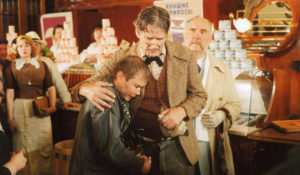 Захватывающие детективные расследования и хитрые аферы — смотрите на телеканале «Киносерия» в октябре. «Мастер и Маргарита» — знаменитая работа Владимира Бортко («Собачье сердце», «Идиот»), одна из самых подробных экранизаций нетленного романа Михаила Булгакова.«Черные кошки» — многосерийный детективный фильм о бандитских группировках послевоенной России. В главных ролях: Павел Деревянко («Брестская крепость», «Салют-7», сериалы «Крепость», «Домашний арест») и Павел Трубинер (сериал «Великая»).«Каменская» ― легендарный душевный детективный сериал с Еленой Яковлевой («Интердевочка») в роли обаятельного и находчивого майора милиции.Контакты:Пресс-служба ООО «ТПО Ред Медиа»Вероника СмольниковаТел.: +7 (495) 777-49-94 доб. 733Тел. моб.: +7 (988) 386-16-52E-mail: smolnikovavv@red-media.ruБольше новостей на наших страницах в ВК, ОК и Telegram.Информация о телеканале:КИНОСЕРИЯ. Телеканал зарубежных и российских сериалов. Самые интересные многосерийные фильмы последних лет. Сериалы разных жанров от ведущих студий. Производится компанией «Ред Медиа». www.nastroykino.ruРЕД МЕДИА. Ведущая российская телевизионная компания по производству и дистрибуции тематических телеканалов для кабельного и спутникового вещания. Входит в состав «Газпром-Медиа Холдинга». Компания представляет дистрибуцию 39 тематических телеканалов форматов SD и HD, включая 18 телеканалов собственного производства. Телеканалы «Ред Медиа» являются лауреатами международных и российских премий, вещают в 980 городах на территории 43 стран мира и обеспечивают потребности зрительской аудитории во всех основных телевизионных жанрах: кино, спорт, развлечения, познание, музыка, стиль жизни, хобби, детские. www.red-media.ru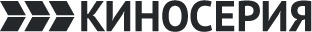 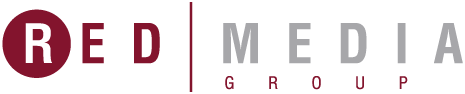 С 19 октября по 1 ноября в 20:00 — «Каменская»Аналитик МУРа, майор милиции Анастасия Каменская подключается к расследованию загадочного происшествия, в результате которого погибла молодая женщина - сотрудник МВД. Внешне все выглядит как трагический и нелепый несчастный случай.Однако привычка не верить в случайности заставляет Каменскую обратить более пристальное внимание на людей, окружавших погибшую. Разбираясь в малозначащих на первый взгляд обстоятельствах дела, майор Каменская не подозревает, что включается в смертельно опасную игру, ставкой в которой станет ее собственная жизнь...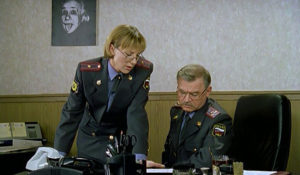 Производство: 1999 г. Беларусь, РоссияРежиссер: Юрий МорозВ ролях: Елена Яковлева, Сергей Никоненко, Сергей Гармаш, Дмитрий Нагиев, Андрей ИльинС 10 по 18 октября в 20:00 — «Черные кошки»Бандитские группировки захватывают целые города в послевоенной России. Не исключением стал и Ростов-на-Дону. Там в 1947 году появляется банда, которая грабит город по ночам. Егор Драгун, сотрудник уголовного розыска, подозревает, что банда состоит не из обычных уголовников. В результате следствия выясняется, что грабеж города - лишь прикрытие. Главная цель банды - освобождение немецкого ученого, который работает над созданием ядерной бомбы. Теперь Егору предстоит остановить новую войну.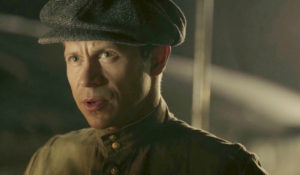 Производство: 2013 г. РоссияРежиссер: Евгений ЛаврентьевВ ролях: Павел Деревянко, Павел Трубинер, Марина КоняшкинаС 3 по 10 октября в 20:00 — «Мастер и Маргарита»В Москве 1934 года появляется Воланд - сам сатана со свитой. Его интересуют новые люди в обществе без религиозного сознания. Одни из них - Мастер и его возлюбленная Маргарита. Мастер знает пять языков и написал роман о Понтии Пилате - том самом, который отправил на смерть Иешуа...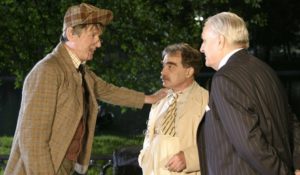 Производство: 2005 г. РоссияРежиссер: Владимир БорткоВ ролях: Анна Ковальчук, Александр Галибин, Олег Басилашвили, Владислав Галкин, Кирилл Лавров